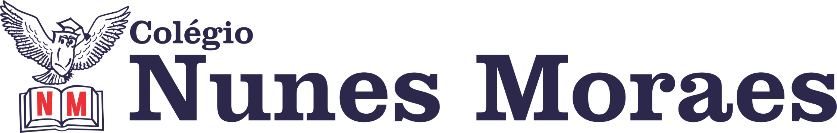  “MAS UMA SEMANA SE INICIA, E COM ELA NÓS TEMOS NOVAMENTE A OPORTUNIDADE DE CONQUISTAR COISAS NOVAS E IMPORTANTES PARA A NPOSSA REAL FELICIDADE. TUDO QUE DEUS NOS PROPORCIONA É GRANDIOSO E POR ISSO TEMOS SEMPRE QUE AGRADECER.”FELIZ SEGUNDA-FEIRA!1ª aula: 7:20h às 8:15h – ARTE – PROFESSORA: ROSEANA SOUSA Link da aula: https://youtu.be/BmHrXjJ6bcE 1º passo: Abra seu livro na abertura do capítulo 12 – página 124, para realizarmos a revisão do tema do capítulo e do conteúdo da aula anterior.2º passo: Clique no link e assista à videoaula. Faça passo a passo, tudo o que eu pedir na videoaula. Para isso, você pode pausar o vídeo sempre que precisar.3º passo: Acompanhe o estudo das páginas 126 à 129.  Siga os comandos da professora durante o estudo dirigido dessas páginas. Procure grifar as informações principais. 4º passo: Durante a explanação do conteúdo, acompanhe a orientação da professora, para fazer as questões 1 à 3 em seu caderno, a partir da leitura da página 127. Enviar a foto dessa atividade para a coordenação.ATIVIDADE DE CLASSE: ENVIAR PARA A COORDENAÇÃO.CONSULTE A PÁGINA 127 PARA RESOLVER AS QUESTÕES A SEGUIR EM SEU CADERNO.1- O que são os bens imateriais do Patrimônio Cultural brasileiro? Cite dois exemplos.2 – Quem foi Mestre Vitalino? 3 – Em suas obras, Mestre Vitalino se inspirava em temas do folclore brasileiro e cenas do cotidiano. Cite três dessas inspirações.Durante a resolução dessas questões a professora Roseana vai tirar dúvidas no WhatsApp (9.9247-4950)Faça foto das atividades que você realizou e envie para coordenação Flay (9.9198-6443)Essa atividade será pontuada para nota.2ª aula: 8:15h às 9:10h – MATEMÁTICA – PROFESSOR: RICARDO BENTO1º passo: Leitura dos textos da página 45.2º passo: Acessar o Link: https://youtu.be/-ovrbCjQNXc 3º passo: Resolver as questões 1, e 2 da página 46 e questões 3 e 4 da página 47.4º passo: Enviar as atividades para Flay.5º passo: Correção das atividades.Durante a resolução dessas questões a professor Ricardo Bento vai tirar dúvidas no WhatsApp (99200-2512)Faça foto das atividades que você realizou e envie para coordenação Flay (9.9198-6443)Essa atividade será pontuada para nota.Intervalo: 9:10h às 9:45h3ª aula: 9:45h às 10:40 h – GEOGRAFIA – PROFESSOR: ALISON ALMEIDA  1º passo: Faça a leitura das páginas 31 a 33, grifando o que for mais importante.2º passo: Assista a vídeo aula a seguir:https://www.youtube.com/watch?v=CThFYTp9ETo3º passo: Faça a atividade: (SAS 3) Pág.: 45, 46 e 47 Quest. 02, 03 e 054º passo: Faça correção. O professor disponibilizará a correção no grupo da turma.Durante a resolução dessas questões o professor Alison vai tirar dúvidas no WhatsApp (9.9107-4898)Faça foto das atividades que você realizou e envie para coordenação Flay (9.9198-6443)Essa atividade será pontuada para nota.4ª aula: 10:40h às 11:35h – MATEMÁTICA – PROFESSOR: RICARDO BENTO 1º passo: Leitura dos textos da página 47, 48, 49 e 50.2º passo: Acessar o link: https://youtu.be/kZQU7q0O9gA 3º passo: Resolver as questões 1, 2 das páginas: 48 e 49 e questões 1 e 2 das páginas 50 e 51(Dialogar e conhecer).4º passo: Enviar as atividades para a Flay.5º passo: Correção das atividades.Durante a resolução dessas questões a professor Ricardo vai tirar dúvidas no WhatsApp (9.9200-2512)Faça foto das atividades que você realizou e envie para coordenação Flay (9.9198-6443)Essa atividade será pontuada para notaPARABÉNS POR SUA DEDICAÇÃO!